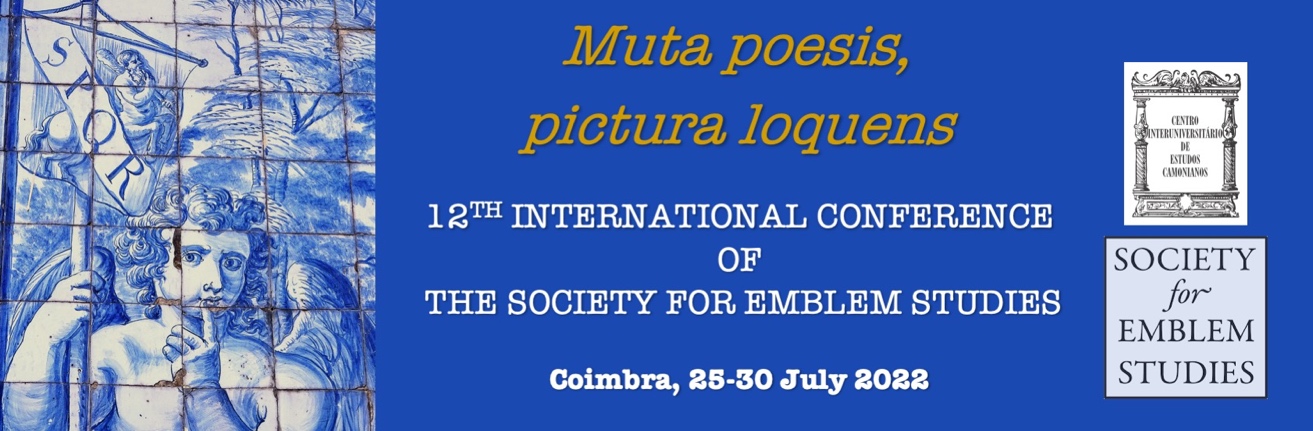 REGISTRATION FEESPayments will be made to CIEC through University of Coimbra - Online Store, using PayPal or bank transfer. Regular registration will be open from April 1 to May 15 2022. Beyond that date, further increase of 20% will be required. The registration fee includes the following items:
– Free attendance to all Conference sessions
– One copy of the conference abstract book– Conference programme, identification and certificate– Welcome reception
– Coffee/tea/refreshments in the breaksCo-authors of a presentation must be individually registered.If you would like to become a member of SES (and get reduced fees), please contact the Treasurer of the Society, Dr Elizabeth Black (elizabethowens@gmail.com). See details hereRegistration feesIn presenceRegular (from 1 April to 15 May 2022)Extra 20%(from 16 to 31 May 2022)Speaker130€156€Speaker + Dinner160€192€Speaker + Outing 165€198€Speaker + Dinner + Outing195€234€Speaker SES or CIEC Member100€120€Speaker SES or CIEC + Dinner130€156€Speaker SES or CIEC + Outing135€162€Speaker SES or CIEC + Dinner + Outing165€198€Participant (without communication)60€72€Participant + Dinner90€108€Participant + Outing 95€114€Participant + Dinner + Outing125€150€Student or Pos doc50€60€Student + Dinner80€96€Student + Outing85€102€Student + Dinner + Outing115€138€Dinner (option available until 25 June)35€35€Outing (option available until 25 June)40€40€Registration feesOnline Regular (from 1 April to 15 May 2022)Extra 20%(from 16 to 31 May 2022)Speakers65€78€Reduced fee for SES/CIEC Member Speakers50€60€Reduced fee for Post-Docs/Graduate Students 25€30€Attendance (non speakers)10€12€